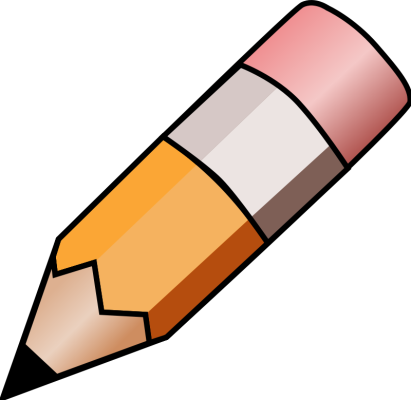 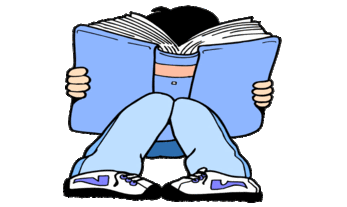 YEAR 5 HOME LEARNING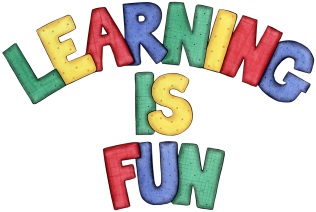 YEAR 5 HOME LEARNINGDate Set26.11.2021Date Due1.12.2021MathsThe children have been assigned Maths tasks on edshed https://www.edshed.com . The passwords for these accounts are the same as your Purple Mash passwords. Spelling WritingThis week we would like you to learn how to spell 10 challenge words and 10 words that end in ant.The children will be tested on Wednesday 1st December.Writing TaskThis week we would like you to write a diary entry about a new place that you have recently visited. Think of who you went with, what you did there and how you felt. Please also try and include the following relative clauses, modal verbs, parenthesis, powerful adjectives and adverbs and similes. ReadingRecommended daily reading time: KS1 15-20 minutes. KS2 40 minutes.GreekPlease go to Greek Class Blog for Greek Home LearningGreek Class - St Cyprian's Greek Orthodox Primary Academy